Příloha č. 1 servisní smlouvy č. 0108/2019Cenový přehled servisních tarifů a služeb   Střediskem se pro účely této smlouvy rozumí veškeré zařízení pokladního a turniketového systému EPOS firmy HaSaMSeznam servisních instalacíČasové limity udávané v "hod" se zúčtovávají na celé byť i jen započaté půlhodiny.Uživatelé servisních tarifů mají možnost čerpat stanovený počet hodin k servisu či konzultacím s tím, že nevyčerpané hodiny v jednotlivých měsíci je možno využít po dobu 6 měsíců od skončení měsíce, v němž nebyly hodiny vyčerpány.Do volných hodin dle SLA se zahrnují veškeré běžné servisní úkony vyjma položek úpravy SW.Uživatelé servisních programů mají automaticky nárok na poskytnutí nové verze software zdarma dle zveřejněných termínů (základní update 1-2x ročně dle systému). Účtován bude pouze servisní zásah spojený s instalací a konfigurací nových verzí. Uživatel není povinen dodržovat posloupnost update.Při podstatné změně rozsahu instalovaných systémů bude možno upravovat servisní tarif i v průběhu platnosti smlouvy. Taková změna bude řešena dodatkem ke smlouvě. Součástí fakturace výjezdů k uživateli jsou cestovní výlohy v sazbě uvedené V Teplicích dne 1.srpna 2019				V Zlíně dne 1.srpna 2019objednatel 						zhotovitelPříloha č. 2 servisní smlouvy č. 0108/2019Rozsah instalovaných komponentů v systému EPOSSeznam instalovaných systémů – členění na subsystémyEPOS - elektronický platební a odbavovací systémPokladní systémy EPOS Kasa, technické vybavení systémových pokladenSoftware pro řízení odbavovacího systému a zpracování datŘízení přístupu - odbavovací turnikety, elektromechanické čtecí zařízeníSystém elektronických skříňkových zámkůSeznam zařízení s pravidelnou servisní údržbouÚkony budou uplatněny v případě, že zařízení bylo součástí dodávky systému EPOS, nebo je uvedeno v seznamu prvků podléhajících servisní podpořeOdbavovací turnikety - kontrola a seřízení 2x ročněElektromechanické prvky a terminály s prodlouženým dosahem čtení - 2x ročněPřístupové systémy	kontrola a seřízení elektromechanických a elektronických zámků - 1x ročněNení-li uvedeno jinak platí, že veškeré kontrolní a měřící prověrky proběhnou v rámci roční kontroly zařízení.Podmínky poskytování dálkové správy a podpory pomocí dálkového datového připojení:Datové připojení využívá přenosové kapacity Internetu. Doporučená rychlost min. 512KbitZákladní operace provádí služba Hotline v době 8-16 hod v pracovních dne, v jiných časech po dohodě se službou HotlineUživatel zajistí provozuschopné připojení k provádění dálkové údržby a servisu.Tento způsob je v případě SW úprav a konfigurace ekvivalentní přítomnosti technika na místě.V Teplicích dne 1.srpna 2019				V Zlíně dne 1.srpna 2019objednatel 						zhotovitelPříloha č. 3 servisní smlouvy č. 0108/2019Termíny a plán údržby instalovaných komponentů v systému EPOSÚdržba je prováděna servisním technikem v uvedených obdobích za účelem udržení provozních parametrůProhlídka je prováděna servisním a revizním technikem v uvedených obdobích za účelem kontroly provozních parametrů, údržby systému a stanovení doporučení pro další provoz a údržbuTermín pro prohlídku a údržbu je stanoven po provozních obdobích od uvedení do provozu tak, aby případné rozsáhlé úkony spojené s údržbou nebo nuceným dočasným odstavením z provozu nenarušovaly zásadním způsobem provoz areáluTermíny údržby:	v období 1.6. až 30.6., v období 1.12. až 30.12.Termíny prohlídky:	v období 1.12. až 30.12.Příloha č. 4 servisní smlouvy č. 0108/2019Seznam oprávněných osob pro použití služby Hotline, hlášení závad a povolení dálkové správyZa objednatele:Za zhotovitele:Ing. Michal MacegaJaroslav MarekMartin SousedíkIng. Ing. Radek SušinaPříloha č. 5 servisní smlouvy č. 0108/2019Položka A. Servisní paušálCenaSLA 2019/1, zásah do 48 hodin, Hotline a havarijní pohotovost, 3 hodiny v ceně6 400,- Kč/měsícSLA 2019/2, zásah do 24 hodin, Hotline a havarijní pohotovost, 6 hodin v ceně10 500,- Kč/měsícPoložka B. Ceník služeb platný pro servisní paušályServisní práce na systému základní, údržba,680,- Kč/hodServisní práce na systému - konfigurace SW, úpravy dat780,- Kč/hodServisní služba HotLinezdarmaUpdate software 1x ročně, účtovány budou pouze skutečné prácezdarmaSkolení základní pro správcezdarmaŠkoleni specializované850,- Kč/hodAsistence při uzávěrkách850,- Kč/hodKonzultace nastavení a asistence při změnách v systému uživatelem850,- Kč/hodÚpravy SW, úpravy sestav, drobné korekce nastavení850,- Kč/hodÚpravy SW, zásah do programu, výpočtových mechanizmů, úpravy na specifické provozní podmínky1 500,- Kč/hodCestovní výlohy13,- Kč/kmPráce v noci tj. 22.00-6.00, víkendy a státní svátkypříplatek 40% sazbyPoložka C. Pravidelná prohlídka systémuPeriodická prohlídka a údržba systému uvedených v Položce C. SLA v rozsahu dle přílohy č. 2 a intervalech dle přílohy č. 3, bez nákladů na dopravuá 3 500,- Kč/středisko*  Položka D. Roční prohlídka systémuRoční prohlídka a údržba systému, zpráva o prohlídce systému a provedené údržbě, provozní doporučení, bez nákladů na dopravu8 800,- Kč / středisko*Odbavovací a platební systémVybavení 1PPPokladní pracoviště - Squash K1, K2PC pokladna s OS W7 a dotykovou obrazovkou, obrazovka 15",ks2Zálohový zdroj k PC/serveruks2Alfanumerický displej, 2x20 znakůks2Paragonová termotiskárna s řezačkou papíruks2Snímač bezkontaktní čipů k PC pokladněks2Informační terminály - Squash 0.13Interaktivní dotykový infoterminál - informace o čísle skříně, čase a platbách či doplatcích, Ethernet rozhraní, napájení 12-24VDCks1Zálohovaný napájecí zdroj 12VDC/2A, včetně akumulátorů ks1Dodávka aktiívních prvků LAN 19" RACK jednodílný 9Uks1Media konvertor optický kabel - UTPks1Switch 12 portů 10/100ks1Informační  LED panel s časem JČ - Squash 0.27 + chodba 0.14DIGI Hodiny - LED panel jednořádkový, výška znaku 95mmks2Napájecí zdroj SELF 12Vks2Vybavení 1NPHlavní recepce - pokladny místnost 156, K3, K4PC pokladna s OS W7 a dotykovou obrazovkou, obrazovka 15",ks2Zálohový zdroj k PC/serveruks2Alfanumerický displej, 2x20 znakůks2Pokladní zásuvka, ovládání 24V z tiskárny, provedení EUROkazeta fliptop s odnímatelnou uzamykatelnou kazetou, ovládání a registrace kazety ze SW   ks2Paragonová termotiskárna s řezačkou papíruks2Snímač bezkontaktní čipů k PC pokladněks2Tiskárna účtů typu faktura A4, LANks1Hlavní recepce - turnikety místnost 156Sensorová průchozí zábrana s dvoukřídlými zábranami vybavena sensory pro identifikace směru procházející osoby, automaticky vyhodnocující neoprávněný průchod, cyklus otevření/zavření max 0,3 sec,  - rozšíření šířka průchodu 900mm, panik provedení, připojení na EPS a ovládací panel, provedení broušená nerez AISI304, výpně ESG skloks1Vestavný modul rozšíření průchozí zábrany - jednotka pro odběr náramků, vybavena vstupním a výstupním integrovaným terminálem, bezpečnostní mechanismus odebrání náramku, zabezpečení proti zneužití a vyháčkování, kapacita zásobníku min. 450 náramků, odvětrání, vyhodnocení typu vstupného a nastavitelné režimy odebrání náramku, provedení kartáčovaná nerez, spolupráce se zámkovým systémem, integrované řízení pro turniket a branku pro komplexní průchodks1Vestavný modul snímače vstupenek s grafickou signalizacíks1Sensorová průchozí zábrana SpeedGate s dvoukřídlými zábranami vybavena sensory pro identifikace směru procházející osoby, automaticky vyhodnocující neoprávněný průchod, cyklus otevření/zavření max 0,3 sec,  - rozšíření šířka průchodu 900mm, panik provedení, připojení na EPS a ovládací panel, provedení broušená nerez AISI304, výpně ESG skloks1Vestavný modul snímače vstupenek s grafickou signalizacíks2Zálohovaný napájecí zdroj 24VDC/10A, včetně akumulátorů ks2Doplňkové zábradlí, nerez, výpň nerezbm1Hlavní recepce - doplatkový automat místnost 144Platební terminál pro realizaci doplatků - automatická pokladna pro příjem mincí, bankovek a bankovních karet, realizace plateb za služby  a konzumaci, možnost zakoupení abonentského kreditu, Ethernet rozhraní pro kominukaci se systémem, Ethernet rozhraní pro bankovní systém, akceptace VISA, Mastercard, Electron, 4 zásobníky bankovek, 4-7 zásobníků mincí pro vyplácení v hotovostních operacích, schopnost pracovat ve dvou měnách současně (CZK+EUR), trezorové provedení schránek na hotovost, možnost napojení do EZS, Modul Ingenico IUP250 poskytne operátor službyks1Pokladny K5, K6, K8, K9, K10PC pokladna s OS W7 a dotykovou obrazovkou, obrazovka 15",ks5Zálohový zdroj k PC/serveruks5Alfanumerický displej, 2x20 znakůks5Pokladní zásuvka, ovládání 24V z tiskárny, provedení EUROkazeta fliptop s odnímatelnou uzamykatelnou kazetou, ovládání a registrace kazety ze SW   ks1Paragonová termotiskárna s řezačkou papíruks5Snímač bezkontaktní čipů k PC pokladněks5Informační terminály - Bazénová hala, Šatny, SchodištěInteraktivní dotykový infoterminál - informace o čísle skříně, čase a platbách či doplatcích, Ethernet rozhraní, napájení 12-24VDCks5Zálohovaný napájecí zdroj 12VDC/2A, včetně akumulátorů ks5Informační  LED panel s časem JČ - Šatny, Recepce, Bazénová halaLED panel jednořádkový, výška znaku 95mmks8Napájecí zdroj SELF 12Vks8Řízený vstup Sauna - místnost 106 - 102Exteriérový snímač, kompaktní provedení,  LED a zvuková signalizaceks1Řídící jednotka ovládání přístupového bodu - ACS controllerks1Elektromagnetický bezpečnostní zámek, nouzové oteření ovládáno EPOS, reverzníks1Zálohovaný napájecí zdroj 12VDC, včetně akumulátorů ks1Přechod Sauna - Bazén - turnikety a branka místnost 106, 204Sensorová průchozí zábrana s dvoukřídlými zábranami vybavena sensory pro identifikace směru procházející osoby, automaticky vyhodnocující neoprávněný průchod, cyklus otevření/zavření max 0,3 sec,  - rozšíření šířka průchodu 900mm, panik provedení, připojení na EPS a ovládací panel, provedení broušená nerez AISI304, výpně ESG skloks1Vestavný modul snímače vstupenek s grafickou signalizacíks2Zálohovaný napájecí zdroj 24VDC/10A, včetně akumulátorů ks1Přechod Šatna - Bazén + branka mechanická místnost 165Sensorová průchozí zábrana s dvoukřídlými zábranami vybavena sensory pro identifikace směru procházející osoby, automaticky vyhodnocující neoprávněný průchod, cyklus otevření/zavření max 0,3 sec,  - rozšíření šířka průchodu 900mm, panik provedení, připojení na EPS a ovládací panel, provedení broušená nerez AISI316, výpně ESG skloks1Vestavný modul snímače vstupenek s grafickou signalizacíks2Zálohovaný napájecí zdroj 24VDC/10A, včetně akumulátorů ks1Mechanická branka uzamykatelná, nerezové provedeníks1Panikové odemykání brankyks1Doplňkové zábradlí, nerez, výpň nerezbm4Vybavení 2NPPřechod Sauna - Bazén - turniketyVestavný modul snímače vstupenek s grafickou signalizacíks2TS-121, Vstupní/výstupní tripodový turniket, motorová pohonná jednotka, obousměrný provoz, bezpečnostní momentová pojistka, paniková funkce aktivovatelná z ovládacího panelu nebo EZS konstrukce - kartáčovaná nerez, bez vodícího zábradlí, integrované řízení pohonu, dynamická regulace rychlosti průchodu, funkce nakročení ramene po nastavenou dobu, možnost řízení skupinového průchodu, možnost ovl. tl. panelem z recepce ks1Zálohovaný napájecí zdroj 24VDC/10A, včetně akumulátorů ks2Informační terminály - Sauna, chodbaInteraktivní dotykový infoterminál - informace o čísle skříně, čase a platbách či doplatcích, Ethernet rozhraní, napájení 12-24VDCks2Zálohovaný napájecí zdroj 12VDC/2A, včetně akumulátorů ks2Informační  LED panel s časem - Šatny, Recepce, Bazénová halaLED panel jednořádkový, výška znaku 95mmks2Napájecí zdroj SELF 12Vks2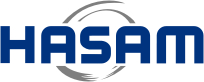 Strana:  ZMĚNY KONFIGURACE SYSTÉMUZMĚNY KONFIGURACE SYSTÉMUZMĚNY KONFIGURACE SYSTÉMUZMĚNY KONFIGURACE SYSTÉMUZMĚNY KONFIGURACE SYSTÉMUZMĚNY KONFIGURACE SYSTÉMUZMĚNY KONFIGURACE SYSTÉMUZMĚNY - DOPLNĚNÍ V HW A SW VYBAVENÍZMĚNY - DOPLNĚNÍ V HW A SW VYBAVENÍZMĚNY - DOPLNĚNÍ V HW A SW VYBAVENÍZMĚNY - DOPLNĚNÍ V HW A SW VYBAVENÍZMĚNY - DOPLNĚNÍ V HW A SW VYBAVENÍZMĚNY - DOPLNĚNÍ V HW A SW VYBAVENÍZMĚNY - DOPLNĚNÍ V HW A SW VYBAVENÍOdběratelOdběratelOdběratelDodavatelDodavatelDodavatelDodavatelNázev firmy:Název firmy:Název:HaSaM, s.r.o.HaSaM, s.r.o.HaSaM, s.r.o.Adresa:Adresa:Adresa:Tečovice  č.p. 45, 763 02  TečoviceTečovice  č.p. 45, 763 02  TečoviceTečovice  č.p. 45, 763 02  Tečovicetel./fax:tel./fax:Telefon:(+420)  577 101 261 (+420)  577 101 261 (+420)  577 101 261 Požadavek nahlásil:Požadavek nahlásil:Hot-line:(+420)  607 102 312(+420)  607 102 312(+420)  607 102 312E-mail:servis@hasam.czservis@hasam.czservis@hasam.czPřesný popis požadovaných změnPřesný popis požadovaných změnPřesný popis požadovaných změnPřesný popis požadovaných změnPřesný popis požadovaných změnPřesný popis požadovaných změnPřesný popis požadovaných změnPodepsaný odběratel potvrzuje, že údaje uvedené v tomto dokumentu byly sepsány dle skutečnosti s co největší přesností.Podepsaný odběratel potvrzuje, že údaje uvedené v tomto dokumentu byly sepsány dle skutečnosti s co největší přesností.Podepsaný odběratel potvrzuje, že údaje uvedené v tomto dokumentu byly sepsány dle skutečnosti s co největší přesností.Podepsaný odběratel potvrzuje, že údaje uvedené v tomto dokumentu byly sepsány dle skutečnosti s co největší přesností.Podepsaný odběratel potvrzuje, že údaje uvedené v tomto dokumentu byly sepsány dle skutečnosti s co největší přesností.Podepsaný odběratel potvrzuje, že údaje uvedené v tomto dokumentu byly sepsány dle skutečnosti s co největší přesností.Podepsaný odběratel potvrzuje, že údaje uvedené v tomto dokumentu byly sepsány dle skutečnosti s co největší přesností.    Vyplňuje  dodavatel    Vyplňuje  dodavatel    Vyplňuje  dodavatel    Vyplňuje  dodavatel    Vyplňuje  dodavatel    Vyplňuje  dodavatel    Vyplňuje  dodavatelPožadavek zaregistrován dne:Požadavek zaregistrován dne:Požadavek zaregistrován dne:Cena požadovaného řešení:Cena požadovaného řešení:Cena požadovaného řešení:Cena požadovaného řešení:Předběžný termín splnění:Předběžný termín splnění:Předběžný termín splnění:Skutečný termín splnění:Skutečný termín splnění:Skutečný termín splnění:Zodpovědná osoba:Zodpovědná osoba:Zodpovědná osoba:Popis řešení :Popis řešení :Popis řešení :Popis řešení :Popis řešení :Popis řešení :Popis řešení :Předal:Předal:Předal:Převzal:Převzal:Převzal:Převzal:Podpis, razítko:Podpis, razítko:Podpis, razítko:Podpis, razítko: